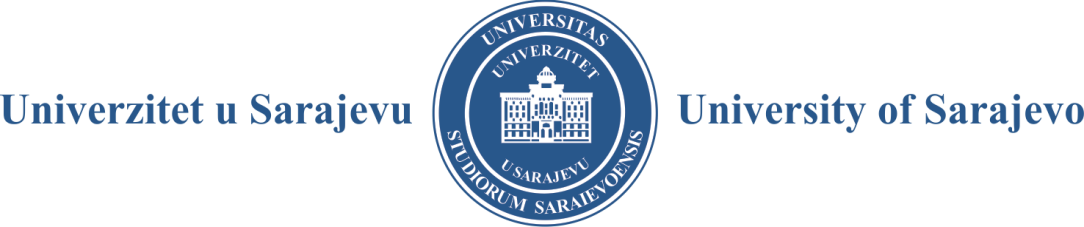 - SENAT -	Broj: 01-24-1/19Sarajevo, 17. 07. 2019. godine                                                 Z A P I S N I K SA 33. REDOVNE SJEDNICE SENATAODRŽANE 17. 07. 2019. GODINEPrisutni članovi Senata: prof. dr. Rifat Škrijelj, rektor Univerziteta u Sarajevu, predsjedavajući, prof. Marina Finci, prof. dr. Mersad Čuljević, prof. mr. Mevludin Zečević, prof. dr. Meliha Bašić (po ovlaštenju), prof. dr. Jasmin Velagić, prof. dr. Zuhdija Hasanović, prof. dr. Jasmin Ahić (po ovlaštenju), prof. dr. Sead Turčalo (po ovlaštenju), prof. dr. Haris Alić, doc. dr. Amel Kosovac, doc. dr. Arzija Pašalić, prof. dr. Fahir Bečić, prof. dr. Muhamed Dželilović, prof. dr. Samir Dolarević, prof. dr. Pavle Mijović (po ovlaštenju), prof. dr. Izet Bijelonja, prof. dr. Senad Kazić, prof. dr. Fatih Destović, prof. dr. Muhamed Brka, prof. dr. Hajrija Sijerčić-Čolić, prof. dr. Mustafa Memić, prof. dr. Sedin Kobašlija (po ovlaštenju), prof. dr. Mirza Dautbašić, prof. dr. Nihad Fejzić, prof. dr. Ago Omerbašić (po ovlaštenju), prof. dr. Nezir Krčalo, prof. dr. Naris Pojskić, dr. sc. Adnan Kadrić, dr. sc. Meldijana Arnaut-Haseljić (po ovlaštenju), dr. sc. Sedad Bešlija, dr. sc. Alen Kalajdžija, prof. dr. Enra Suljić (po ovlaštenju) i dr. Ismet Ovčina.Prisutni predstavnici studenata: Amar Aganović, Anes Kastrati, Amar Kolašinac, Benjamin Crljenković i Eldar Kovačević.Ostali prisutni: prof. dr. Dženana Husremović, prof. dr. Aida Hodžić, prof. dr. Aleksandra Nikolić i prof. dr. Maida Čohodar-Husić, prorektorice, Rijana Jusufbegović, studentica-prorektorica, Selma Kadić-Maglajlić (po ovlaštenju), Kenan Filipović, rukovodilac Službe za pravne i opće poslove, Mirnes Ibrić, stručni saradnik Službe za pravne i opće poslove, Belma Hajradinović, stručna saradnica Službe za pravne i opće poslove.Odsutni članovi Senata: Hamza Vahid El Din, Lamija Ugarak i Ivan Perković.Sjednica je počela sa radom u 10:00 sati.Utvrđeno je da od ukupno 41 člana Senata sjednici prisustvuje 37 članova Senata, od toga 8 članova sa ovlaštenjem koje se nalazi u dokumentaciji Senata.Prof. dr. Rifat Škrijelj, rektor Univerziteta u Sarajevu, istakao je u uvodnom dijelu sjednice Senata da su na sjednici Senata prisutni sekretari organizacionih jedinica Univerziteta u Sarajevu koji su se odazvali na poziv rektora, te da su sekretari organizacionih jedinica obavezni prisustvovati samo u okviru razmatranja tačke 2. dnevnog reda, tj. izbora u zvanja.Nakon toga je prof. dr. Rifat Škrijelj pozvao članove Senata Univerziteta u Sarajevu da se izjasne o prijedlogu dnevnog reda. Prof. dr. Jasmin Velagić je istakao da je dostavljena dopuna materijala od Elektrotehničkog fakulteta Univerziteta u Sarajevu, te je predložio da se isti razmatra uz napomenu da slijedi period godišnjih odmora, te da je neophodno da se razmatra materijal koji se odnosi na konkurs za izbor u zvanje redovnog profesora radi rokova koji su Zakonom utvrđeni u proceduri izbora u zvanje. Nadalje, doc. dr. Arzija Pašalić je predložila da se u dnevni red uvrsti i inicijativa za proširenje upisne kvote u akademskoj 2019/2020. godini. S tim u vezi, prof. dr. Rifat Škrijelj je istakao da će u okviru tačke 11. dnevnog reda biti razmatrana inicijativa Fakulteta zdravstvenih studija Univerziteta u Sarajevu za povećanje kvote upisa studenata u akademskoj 2019/2020. godini. Nadalje je prof. dr. Rifat Škrijelj konstatirao da će u okviru redovne tačke „Studentska pitanja“ biti razmatrana i druga pitanja od značaja za studente, te da će u okviru tačke „Informacije“ prof. dr. Dženana Husremović izvijestiti prisutne o prijedlogu za zaključivanje sporazuma između CERN-a, SEEIIST-a i Univerziteta u Sarajevu za sudjelovanje u projektu pod nazivom „A Facility for Tumour Hadron Therapy and Biomedical Research in South-Eastern Europe“.Uvažavajući prijedloge, članovi Senata su jednoglasno usvojili dopunjeni dnevni red, kako slijedi:D N E V N I   R E DUsvajanje zapisnikā sa 17. vanredne sjednice Senata Univerziteta u Sarajevu od 17. 06. 2019. godine, 32. redovne sjednice Senata Univerziteta u Sarajevu od 26. 06. 2019. godine i 2. elektronske sjednice Senata od 28. 06. 2019. godinea)  Izbori u akademska/naučnoistraživačka zvanjaProduženje roka za izbore u akademska/naučnoistraživačka zvanjaRaspisivanje konkursa za izbore u akademska i naučnoistraživačka zvanja Izvjestilac: prof. dr. Aida Hodžić, prorektorica za nastavu i studentska pitanjaNastavni planovi i programiIzvjestilac: prof. dr. Aida Hodžić, prorektorica za nastavu i studentska pitanjaa) Doktorati nauka/umjetnostib) Raspisivanje konkursa za upis kandidata na treći ciklus studija (doktorski studij) u     studijskoj 2019/2020. godiniIzvjestilac: prof. dr. Dženana Husremović, prorektorica za naučnoistraživački/umjetničkoistraživački rad Prijedlog Izvještaja o radu Univerziteta u Sarajevu za period 01. 01–30. 06. 2019. godineIzvjestioci: prof. dr. Rifat Škrijelj, rektor Univerziteta u Sarajevu, i gosp. Saša Madacki, rukovodilac Službe za nastavu i studentska pitanjaa) Izmjene i dopune Budžeta Univerziteta u Sarajevu za 2019. godinub) Informacija o planiranju Budžeta Univerziteta u Sarajevu za 2020. godinuIzvjestilac: prof. dr. Tarik Zaimović, prorektor za finansijePrijedlozi pravilnika sa mišljenjem Odbora za normativna pitanja:Jedinstveni pravilnik o radu UNSAPravilnik o organizaciji i sistematizaciji radnih mjesta UNSAJedinstveni pravilnik o plaćama i naknadama UNSAPravilnik o vlastitim prihodimaPravilnik o organizaciji i sistematizaciji radnih mjesta Rektorata UNSAPravilnik o izmjenama i dopunama Pravilnika o zakupu na UNSAPravilnik o projektimaNacrt Pravilnika o postupku izdavanja i štampanja javnih isprava na UNSA i postupku i načinu vođenja i čuvanja matičnih knjiga i ostalih evidencijaMišljenje Odbora za normativna pitanja      Izvjestioci: dr. sc. Suvad Konaković, generalni sekretar, i prof. dr. Tarik Zaimović, prorektor za finansijePolitika upravljanja intelektualnim vlasništvom na Univerzitetu u SarajevuIzvjestilac: prof. dr. Dženana Husremović, prorektorica za NIRMeđunarodna saradnja:Sporazum sa Univerzitetom u Napulju, Republika ItalijaSporazum sa Tehnološkim univerzitetom u Compiègneu, Republika Francuska    Izvjestilac: prof. dr. Aleksandra Nikolić, prorektorica za međunarodnu saradnjuPrijedlog Odluke o oslobađanju troškova ekvivalencije; podnosilac: Damir Tucaković Izvjestilac: dr. sc. Suvad Konaković, generalni sekretarInicijativa za povećanje upisne kvote Fakulteta zdravstvenih studija Univerziteta u Sarajevu za studijsku 2019/2020. godinuStudentska pitanjaZahtjev za proširenje kvote za upis u statusu redovnog studenta na teret budžeta Kantona Sarajevo upućen od Stomatološkog fakulteta sa klinikama Univerziteta u SarajevuPrimjedbe studenata na rad studentskih službi na organizacionim jedinicamaInformacijeT O K   S J E D N I C EAd-1.	Prof. dr. Rifat Škrijelj je pozvao prisutne članove Senata da se izjasne o usvajanju zapisnikā sa 17. vanredne sjednice Senata Univerziteta u Sarajevu od 17. 06. 2019. godine, 32. redovne sjednice Senata Univerziteta u Sarajevu od 26. 06. 2019. godine i 2. elektronske sjednice Senata od 28. 06. 2019. godine.U vezi sa navedenim vođena je kraća diskusija u kojoj su učestvovali: prof. dr. Ago Omerbašić, prof. dr. Rifat Škrijelj i prof. dr. Jasmin Velagić.U odnosu na Zapisnik sa 17. vanredne sjednice Senata Univerziteta u Sarajevu od 17. 06. 2019. godine prof. dr. Jasmin Velagić je istakao da je po ovlaštenju prisustvovala sjednici dr. sc. Selma Hanjalić.Prof. dr. Ago Omerbašić je istakao primjedbe na Zapisnik sa 32. redovne sjednice Senata Univerziteta u Sarajevu održane 26. 06. 2019. godine, navodeći da u Zapisniku nije konstatirano da je imenovani tražio da se pročita Zapisnik o izvršenoj kontroli budžetskog Inspektorata broj: 08-01-06-14-5771/19 obavljenoj 18. 06. 2019. godine na Medicinskom fakultetu Univerziteta u Sarajevu.Nakon provedene diskusije članovi Senata su jednoglasno usvojili zapisnike sa 17. vanredne sjednice Senata Univerziteta u Sarajevu od 17. 06. 2019. godine, sa 32. redovne sjednice Senata Univerziteta u Sarajevu od 26. 06. 2019. godine i sa 2. elektronske sjednice Senata od 28. 06. 2019. godine.Ad-2.U skladu sa Zakonom o visokom obrazovanju Kantona Sarajevo, Zakonom o naučnoistraživačkoj djelatnosti Kantona Sarajevo i Statutom Univerziteta u Sarajevu, Senat Univerziteta u Sarajevu jednoglasno je izvršio izbore u akademska zvanja, kako slijedi:AKADEMIJA LIKOVNIH UMJETNOSTI Mr. Sandro Drinovac u zvanje docenta za oblast grafički dizajn. ARHITEKTONSKI FAKULTET Dr. Pavle Krstić u isto zvanje, zvanje docenta za oblast urbanizam i prostorno planiranje.  Lejla Kahrović Handžić, MA, dipl. ing. arh., u zvanje višeg asistenta za oblast teorija i historija arhitekture i zaštita graditeljskog naslijeđa. EKONOMSKI FAKULTET Dr. Benina Veledar u zvanje docenta za oblast računarstvo i revizija.  Dr. Ševala Isaković-Kaplan u zvanje vanrednog profesora za oblast računarstvo i revizija.ELEKTROTEHNIČKI FAKULTET Dr. Samir Avdaković u zvanje vanrednog profesora za oblast elektroenergetika.FAKULTET ZA KRIMINALISTIKU, KRIMINOLOGIJU I SIGURNOSNE STUDIJE Dr. Haris Halilović u zvanje redovnog profesora za predmete Krivično procesno pravo 1 i Krivično procesno pravo 2.FILOZOFSKI FAKULTET Dr. Nataša Stojaković, doktor lingvističkih nauka, docent, bira se u isto zvanje, zvanje docenta za područje (oblast): humanističke nauke, polje: jezici i književnost (filologija), grana: anglistika: engleski jezik, lingvistika (predmeti: Morfologija, Pregled engleske gramatike, Historija engleskog jezika/IP: Historija engleskog jezika, Varijante engleskog jezika, IP: Kognitivna lingvistika), na Odsjeku za anglistiku Filozofskog fakulteta Univerziteta u Sarajevu. Dr. Aiša Softić, doktor književnohistorijskih nauka, docent, bira se u isto zvanje, zvanje docenta za područje (oblast): humanističke nauke, polje: arheologija, grana: opća arheologija (predmet: Osnove etnologije), na Odsjeku za historiju, Katedra za arheologiju, Filozofskog fakulteta Univerziteta u Sarajevu.Dr. Aida Abadžić-Hodžić, doktor nauka historije umjetnosti, vanredni profesor, bira se u zvanje redovnog profesora za područje (oblast): humanističke nauke, polje: historija umjetnosti, grana: nacionalna umjetnost modernog i savremenog doba (predmeti: Umjetnost BiH u 20. stoljeću, Izvori bosanskohercegovačke moderne u evropskom kontekstu, Savremene teme bosanskohercegovačke umjetnosti i regionalni kontekst), umjetnost novog vijeka (predmet: Umjetnost 19. stoljeća), moderna i savremena umjetnost (predmeti: Izvori moderne umjetnosti, IP: Izvori moderne umjetnosti), na Odsjeku za historiju, Katedra za historiju umjetnosti, Filozofskog fakulteta Univerziteta u Sarajevu.INSTITUT ZA GENETIČKO INŽENJERSTVO I BIOTEHNOLOGIJUDr. Adaleta Durmić-Pašić u zvanje naučnog savjetnika za oblast genetičko inženjerstvo i biotehnologija. KATOLIČKI BOGOSLOVNI FAKULTETDr. Oliver Jurišić u zvanje docenta za oblast teologija (filozofija).Dr. Hrvoje Kalem u zvanje docenta za oblast teologija (fundamentalna teologija).MAŠINSKI FAKULTETMr. Muamer Delić u zvanje višeg asistenta za oblast opšte mašinstvo.MEDICINSKI FAKULTETDr. sc. Enra Mehmedika-Suljić – izbor u zvanje redovnog profesora za naučnu oblast neurologija. Dr. sc. Zaim Jatić – izbor u zvanje vanrednog profesora za naučnu oblast porodična/obiteljska medicina.Dr. sc. Amira Skopljak – izbor u zvanje vanrednog profesora za naučnu oblast porodična/obiteljska medicina.Dr. sc. Esad Pepić – izbor u zvanje vanrednog profesora za naučnu oblast patološka fiziologija. MUZIČKA AKADEMIJADr. mr. Emina Begić u zvanje redovnog profesora za predmete: Klavir, obavezni predmet struke I–X.Emir Nuhanović u zvanje docenta za predmet Kamerna muzika za duvače.POLJOPRIVREDNO-PREHRAMBENI FAKULTETDr. Samir Muhamedagić u zvanje vanrednog profesora za oblast akvakultura. PRIRODNO-MATEMATIČKI FAKULTETDr. Ermin Mašić u zvanje docenta za oblasti botanika i ekologija.VETERINARSKI FAKULTETDr. sc. Muhamed Katica – izbor u zvanje vanrednog profesora za oblast kliničke nauke veterinarske medicine.Dr. sc. Lejla Velić – izbor u zvanje vanrednog profesora za oblast zdravstvena zaštita životinja.Dr. sc. Amer Alić – izbor u zvanje vanrednog profesora za oblast kliničke nauke veterinarske medicine.Prof. dr. Rifat Škrijelj je u okviru tačke 2. otvorio kraću diskusiju u kojoj su učešće uzeli: prof. dr. Mirza Dautbašić, prof. dr. Jasmin Velagić, prof. dr. Izet Bijelonja i prof. dr. Rifat Škrijelj.Prof. dr. Rifat Škrijelj je sugerirao da je ranije proveden izbor u zvanje dr. Ahmeda Ahmića na Fakultetu za saobraćaj i komunikacije Univerziteta u Sarajevu, te da je naknadno uočeno da je došlo do povrede Zakona o visokom obrazovanju („Službene novine Kantona Sarajevo“, broj: 33/17) (u daljnjem tekstu: Zakon) i Statuta Univerziteta u Sarajevu u dijelu koji se odnosi na rokove utvrđene za provođenje procedure izbora u zvanje (Statutom Univerziteta u Sarajevu utvrđena je obaveza da konkurs za izbor u zvanje mora biti otvoren 15 dana od datuma objavljivanja). Shodno navedenom predlaže da se izvrši poništenje Odluke i da se ponovo provede konkursna procedura poštujući odredbe Zakona i Statuta. Shodno navedenom Senat Univerziteta u Sarajevu je jednoglasno donio s lj e d e ć uO D L U K UO PONIŠTENJU IZBORA U ZVANJE DOCENTAIzbor dr. Ahmeda Ahmića u isto zvanje, zvanje docenta za oblast cestovni saobraćaj na Fakultetu za saobraćaj i komunikacije Univerziteta u Sarajevu se poništava.Fakultetu za saobraćaj i komunikacije nalaže se pokretanje nove konkursne procedure za izbor u zvanje docenta za oblast cestovni saobraćaj.Ugovor o radu ostaje na snazi do okončanja konkursne procedure. Ova odluka stupa na snagu datumom donošenja.Nadalje je prof. dr. Rifat Škrijelj istakao da je prilikom provedene konkursne procedure za izbor u istraživačko zvanje za Lamiju Hatibović na Orijentalnom institutu napravljen propust na način da je imenovana izabrana u zvanje stručnog saradnika bibliotekara. S obzirom na navedeno potrebno je da Vijeće Orijentalnog instituta izvrši korekcije na način da se imenovana bira u zvanje stručnog saradnika (korigirani izvještaj po rješenju kantonalnog prosvjetnog inspektora za visoko obrazovanje br. UP-1-14-12-38-03746/19-12/02-003 od 11. 06. 2019. godine).Senat Univerziteta u Sarajevu je jednoglasno donio s lj e d e ć uO D L U K UO IZBORU U ISTRAŽIVAČKO ZVANJEILamija Hatibović, MA, bira se u zvanje stručnog saradnika na Orijentalnom institutu Univerziteta u Sarajevu.IILamija Hatibović, MA, zaključit će ugovor o radu sa Orijentalnim institutom Univerziteta u Sarajevu na određeno vrijeme, na period od četiri godine.IIIOva odluka je konačna i stupa na snagu datumom donošenja, a prestaje važiti Odluka Senata Univerziteta broj: 01-818/18 od 27. 06. 2018. godine.Produženje roka za izbore u akademska/naučnoistraživačka zvanjaSenat Univerziteta u Sarajevu je jednoglasno donio s lj e d e ć uO D L U K UO PRODUŽENJU ROKA ZA IZBOR U ZVANJE IUsvaja se prijedlog Vijeća Fakulteta za saobraćaj i komunikacije o produženju roka za izbor dr. Ahmeda Ahmića u zvanju docenta za oblast cestovni saobraćaj.IIOva odluka stupa na snagu datumom donošenja.Raspisivanje konkursa za izbore u akademska i naučnoistraživačka zvanja AKADEMIJA SCENSKIH UMJETNOSTIRaspisivanje konkursa za izbor redovnog profesora za predmet Gluma (I–X) – 1 izvršilac puno radno vrijeme.Raspisivanje konkursa za izbor redovnog profesora za predmet Glas (I–X) – 1 izvršilac, puno radno vrijeme.Raspisivanje konkursa za izbor docenta za oblast produkcija – 1 izvršilac, puno radno vrijeme.ARHITEKTONSKI FAKULTETSaradnik u zvanje asistenta za oblast arhitektonsko projektovanje – 1 izvršilac sa punim radnim vremenom.Saradnik u zvanje asistenta za oblast prostorno i grafičko prikazivanje – 1 izvršilac sa punim radnim vremenom.ELEKTROTEHNIČKI FAKULTETNastavnik u zvanje vanrednog profesora za oblast računarstvo i informatika – 1 izvršilac sa punim radnim vremenom.Saradnik u zvanje asistenta za oblast automatika i elektronika – 2 izvršioca sa punim radnim vremenom.Saradnik u zvanje asistenta za oblast elektroenergetika – 3 izvršioca sa punim radnim vremenom.Saradnik u zvanje asistenta za oblast računarstvo i informatika – 8 izvršilaca sa punim radnim vremenom.FAKULTET ZA SAOBRAĆAJ I KOMUNIKACIJENastavnik u zvanje vanrednog profesora za oblast komunikacijske tehnologije – 1 izvršilac sa radnim vremenom do 20%.Saradnik u zvanje asistenta za oblast željeznički saobraćaj – 1 izvršilac sa punim radnim vremenom.FAKULTET POLITIČKIH NAUKANastavnik u zvanje docenta za oblast sociologija – 1 izvršilac sa punim radnim vremenom.FAKULTET ISLAMSKIH NAUKANastavnik u zvanje vanrednog profesora za oblast fikh (šerijatsko pravo) – 1 izvršilac, puno radno vrijeme.Nastavnik u zvanje redovnog profesora za oblast pedagogija – 1 izvršilac, puno radno vrijeme.Nastavnik u zvanje docenta za naučnu oblast islamska civilizacija – 1 izvršilac, puno radno vrijeme.Nastavnik u zvanje docenta za naučnu oblast fikh – 1 izvršilac, puno radno vrijeme.Nastavnik u zvanje docenta za naučnu oblast akaid, tesavvuf i uporedne religije – 1 izvršilac, puno radno vrijeme.Saradnik u zvanje višeg asistenta za naučnu oblast islamska civilizacija – 1 izvršilac, puno radno vrijeme.Saradnik u zvanje asistenta za naučnu oblast fikh – 1 izvršilac, puno radno vrijeme.Stručni saradnik korepetitor za kiraet.Stručni saradnik za imamsko-muallimsku praksu i praktikum imameta. Stručni saradnik za metodičku praksu i praktikum iz religijske pedagogije i religijske psihologije.FILOZOFSKI FAKULTETNastavnik u zvanje docenta za područje: sociologija, oblast: društvene nauke, polje: sociologija, grana: posebne sociologije (predmeti: Sociologija religije, Sociologija kulture II); grana: teorijska i historijska sociologija (predmeti: Uvod u sociologiju, Sociološki pravci i predstavnici), na Odsjeku za sociologiju Filozofskog fakulteta Univerziteta u Sarajevu.INSTITUT ZA JEZIK Naučni saradnik za oblast lingvistika – bosanski, hrvatski i srpski jezik – 1 izvršilac.INSTITUT ZA HISTORIJUViši stručni saradnik za oblast starija historija (osmanski period) – 1 izvršilac.Viši stručni saradnik za oblast moderna historija – 1 izvršilac.KATOLIČKI BOGOSLOVNI FAKULTETNastavnik u zvanje docenta na Katedri patrologije i kršćanskog nauka i Katedri kanonskog prava (jedan izvršilac, puno radno vrijeme).Nastavnik u zvanje docenta na Katedri kanonskog prava (jedan izvršilac, puno radno vrijeme).MAŠINSKI FAKULTETNastavnik u zvanje docenta za naučnu oblast energetika i KGH tehnika – 1 izvršilac sa nepunim radnim vremenom (20%).Saradnik u zvanje višeg asistenta za naučnu oblast industrijski inženjering i menadžment – 2 izvršioca, puno radno vrijeme.Saradnik u zvanje asistenta za naučnu oblast tehnologije obrade drveta – 1 izvršilac, puno radno vrijeme.PRIRODNO-MATEMATIČKI FAKULTETNastavnik u zvanje docenta za oblast teorijska fizika – 1 izvršilac sa punim radnim vremenom.Ad-3.Nastavni planovi i programiUsvajaju se izmjene i dopune nastavnog plana i programa za III (treći) ciklus studija na Ekonomskom fakultetu Univerziteta u Sarajevu za studijsku 2019/2020. godinu. Usvajaju se izmjene i dopune nastavnog plana i programa za III (treći) ciklus studija („Književnosti, književnost i kultura“, „Sociologija, savremena sociologija i globalizacijski procesi“, „Psihologija“) na Filozofskom fakultetu Univerziteta u Sarajevu za studijsku 2019/2020. godinu. Usvajaju se izmjene i dopune nastavnog plana i programa za I (prvi) ciklus studija na Fakultetu za upravu Univerziteta u Sarajevu za studijsku 2019/2020. godinu. Usvajaju se izmjene i dopune nastavnog plana i programa za II (drugi) ciklus studija („Uprava“, „Poslovna uprava“ i „Javne nabavke“) na Fakultetu za upravu Univerziteta u Sarajevu za studijsku 2019/2020. godinu. Usvajaju se izmjene i dopune nastavnog plana i programa za III (treći) ciklus studija na Fakultetu za upravu Univerziteta u Sarajevu za studijsku 2019/2020. godinu. Usvajaju se izmjene i dopune nastavnog plana i programa za zajednički master-studij „Međureligijski studij i izgradnja mira“ na Katoličkom bogoslovnom fakultetu Univerziteta u Sarajevu za studijsku 2019/2020. godinu. Usvajaju se izmjene i dopune nastavnog plana i programa za integrirani studij prvog i drugog ciklusa studija (nastavničkih usmjerenja „Geografije“, „Hemije“, „Fizike“, „Matematike“ i „Biologije“) na Prirodno-matematičkom fakultetu Univerziteta u Sarajevu za studijsku 2019/2020. godinu.Usvajaju se izmjene i dopune nastavnog plana i programa za studijski program na bos./hrv./srp. jeziku na Stomatološkom fakultetu sa klinikama Univerziteta u Sarajevu za studijsku 2019/2020. godinu.Usvajaju se izmjene i dopune nastavnog plana i programa za studijski program na engleskom jeziku na Stomatološkom fakultetu sa klinikama Univerziteta u Sarajevu za studijsku 2019/2020. godinu.U okviru tačke 3. dnevnog reda prof. dr. Rifat Škrijelj je napomenuo da su dostavljeni materijali od Medicinskog fakulteta Univerziteta u Sarajevu koji su potpisani od prof. dr. Semre Čavaljuge koja nije ovlaštena da potpisuje akte Medicinskog fakulteta Univerziteta u Sarajevu. Nadalje, prof. dr. Rifat Škrijelj je u vezi sa dostavljenim materijalima Medicinskog fakulteta Univerziteta u Sarajevu tražio i mišljenje dr. sc. Suvada Konakovića, generalnog sekretara Univerziteta u Sarajevu.Dr. sc. Suvad Konaković je istakao da je i ranije dostavljao očitovanja u pisanoj formi o Medicinskom fakultetu Univerziteta u Sarajevu upozoravajući na obaveze organizacione jedinice da izabere novog dekana u skladu sa odredbama Zakona o visokom obrazovanju („Službene novine Kantona Sarajevo“, broj: 33/17) kao i slijedom autentičnog tumačenja odredbe člana 138. stav (7) Zakona o visokom obrazovanju („Službene novine Kantona Sarajevo“, broj: 26/19), jer je imenovana, kao suspendiran rukovodilac organizacione jedinice, neovlaštena da potpisuje akte.Zatim se za riječ javio prof. dr. Ago Omerbašić koji je istakao da je imenovana prof. dr. Semra Čavaljuga ponovo izabrana od Vijeća Medicinskog fakulteta Univerziteta u Sarajevu i da je ona za osoblje Medicinskog fakulteta Univerziteta u Sarajevu jedini ovlašteni potpisnik, nakon čega je napustio sjednicu Senata Univerziteta u Sarajevu.U nastavku sjednice prof. dr. Enra Suljić je konstatirala da je neophodno da se riješi pitanje ovlaštenog potpisnika, jer su u Odjeljenju registra za upis pravnih lica Općinskog suda u Sarajevu upisani i prof. dr. Semra Čavaljuga i prof. dr. Nermin Sarajlić, budući da će svi procesi na organizacionoj jedinici biti zaustavljeni ukoliko organizaciona jedinica ne bude imala ovlaštenog potpisnika.U cilju zaštite prava i obaveza osoba obuhvaćenih pojedinačnim aktima donesenim od tijela Medicinskog fakulteta, kao i radi omogućavanja funkcionalnosti procesa na nivou Univerziteta, prof. dr. Rifat Škrijelj je istakao da formalno-pravna ispravnost upućenih podnesaka/materijala – u segmentu provjere da li su potpisani od ovlaštene osobe – neće biti smetnja za meritorno odlučivanje do okončanja postupka u kojem se utvrđuje zakonitost razrješenja/imenovanja rukovodioca Medicinskog fakulteta.Ad-4.Doktorati – treći ciklus studija (doktorski studij)Jednoglasno su donesene odluke kojima se obrazuju komisije za ocjenu uvjeta kandidata i podobnosti tema doktorskih disertacija:FAKULTET POLITIČKIH NAUKA Obrazuje se Komisija za ocjenu uvjeta kandidata Damira Bevande, MA, i podobnosti doktorske disertacije pod naslovom Utjecaj etničkih predrasuda na radikalizaciju koja može voditi terorizmu u Bosni i Hercegovini u sljedećem sastavu:dr. Vlado Azinović, redovni profesor, predsjednik,dr. Izet Beridan, redovni profesor, član,dr. Nerzuk Ćurak, redovni profesor, član. Obrazuje se Komisija za ocjenu uvjeta kandidata Glorije Alić, MA, i podobnosti doktorske disertacije pod naslovom Sudska istina u procesima suočavanja s prošlošću i izgradnje mira u Bosni i Hercegovini u sljedećem sastavu:dr. Zarije Seizović, redovni profesor, predsjednik,dr. Izet Beridan, redovni profesor, član,dr. Goran Šimić, vanredni profesor, član. Obrazuje se Komisija za ocjenu uvjeta kandidata mr. Halima Alibašića i podobnosti doktorske disertacije pod naslovom Bosanskohercegovačka dijaspora u Njemačkoj – komunikološki aspekt u sljedećem sastavu:dr. Šemso Tucaković, profesor emeritus, predsjednik,dr. Fahira Fejzić-Čengić, redovni profesor, član,dr. Mustafa Sefo, docent, član. Obrazuje se Komisija za ocjenu uvjeta kandidata Zlatana Hadžića, MA, i podobnosti doktorske disertacije pod naslovom Izraelsko-palestinski konflikt u kontekstu (geo)politike emocija u sljedećem sastavu:dr. Nerzuk Ćurak, redovni profesor, predsjednik,dr. Vlado Azinović, redovni profesor, član,dr. Sead Turčalo, vanredni profesor, član.FAKULTET ZA UPRAVU – PRIDRUŽENA ČLANICA Obrazuje se Komisija za ocjenu uvjeta kandidata Refika Begića i podobnosti doktorske disertacije pod naslovom Organizacioni karakter rukovođenja i odlučivanja u organima državne uprave Federacije Bosne i Hercegovine u sljedećem sastavu:dr. Edin Ramić, vanredni profesor, predsjednik,dr. Ljubinko Mitrović, vanredni profesor, mentor i član,dr. Merima Tanović, docent, član.GRAĐEVINSKI FAKULTET Obrazuje se Komisija za ocjenu uvjeta kandidata Dževada Krdžalića i podobnosti teme doktorske disertacije pod naslovom Razvoj optimalnog modela za transformaciju koordinata između referentnih okvira u Bosni i Hercegovini u sljedećem sastavu:dr. Džanina Omićević, docent, predsjednik,dr. Medžida Mulić, vanredni profesor, mentor i član,dr. Esad Vrce, docent, član.MAŠINSKI FAKULTET	 Obrazuje se Komisija za ocjenu uvjeta kandidata mr. Mirele Alispahić i podobnosti teme doktorske disertacije pod naslovom Eksperimentalno istraživanje mjehuričastog ključanja u sljedećem sastavu:dr. Ejub Džaferović, redovni profesor, predsjednik,dr. Šefko Šikalo, redovni profesor, mentor i član,dr. Armin Teskeredžić, vanredni profesor, član.PRIRODNO-MATEMATIČKI FAKULTET Obrazuje se Komisija za ocjenu uvjeta kandidata Mahire Memišević i podobnosti doktorske disertacije pod naslovom Novi kompleksi bakra sa azometinskim ligandima i heterobazama: sinteza, struktura i SAR studija u sljedećem sastavu:dr. Emir Turkušić, redovni profesor, predsjednik,dr. Emira Kahrović, redovni profesor, mentor i član,dr. Ismet Tahirović, redovni profesor, član. Obrazuje se Komisija za ocjenu uvjeta kandidata Emine Boškailo, MA, i podobnosti doktorske disertacije pod naslovom Hemijska karakterizacija i biološka aktivnost eteričnog ulja gorske metvice (Clinopodium nepeta (l.) Kuntze) u sljedećem sastavu:dr. Danijela Vidic, vanredni profesor, predsjednik,dr. Hurija Džudžević-Čančar, vanredni profesor, mentor i član,dr. Anesa Jerković-Mujkić, redovni profesor, član.Obrazuje se Komisija za ocjenu uvjeta kandidata Dejane Kasapović, MA, i podobnosti doktorske disertacije pod naslovom Ispitivanje uticaja ekstrakta maline (Rubus idaeus l.) na korozione karakteristike bakra i njegovih legura u sljedećem sastavu:dr. Sanjin Gutić, docent, predsjednik,dr. Fehim Korać, vanredni profesor, mentor i član,dr. Lejla Klepo, docent, član.Obrazuje se Komisija za ocjenu uvjeta kandidata Denisa Bobara, MA, i podobnosti doktorske disertacije pod naslovom Sadržaj teških metala u ribama vještačkih jezera rijeke Neretve različitog hranidbenog ponašanja u sljedećem sastavu:dr. Jasna Huremović, redovni profesor, predsjednik,dr. Mustafa Memić, redovni profesor, mentor i član,dr. Enad Korjenić, redovni profesor, član.Obrazuje se Komisija za ocjenu uvjeta kandidata Franje Šarčevića, MA, i podobnosti doktorske disertacije pod naslovom Calculus of functors for 𝑟-immersions (Kalkulus funktora za 𝑟-imerzije) u sljedećem sastavu:dr. Muharem Avdispahić, redovni profesor, predsjednik,dr. Ismar Volić, redovni profesor, mentor i član,dr. Manuela Muzika-Dizdarević, docent, član.Obrazuje se Komisija za ocjenu uvjeta kandidata Emina Beše, MA, i podobnosti doktorske disertacije pod naslovom Neimark-Sackerova bifurkacija i stabilnost određene klase host-parasitoid modela u sljedećem sastavu:dr. Mehmed Nurkanović, redovni profesor, predsjednik,dr. Esmir Pilav, redovni profesor, mentor i član,dr. Senada Kalabušić, redovni profesor, komentor i član,dr. Mirela Garić-Demirović, vanredni profesor, član,dr. Midhat Mehuljić, docent, član.Obrazuje se Komisija za ocjenu uvjeta kandidata Amila Pečenkovića, MA, i podobnosti doktorske disertacije pod naslovom O Lebesgueovim konstantama i izvodu na nekim ultrametričkim prostorima u sljedećem sastavu:dr. Senada Kalabušić, redovni profesor, predsjednik,dr. Muharem Avdispahić, redovni profesor, mentor i član,dr. Nacima Memić, vanredni profesor, komentor i član,dr. Almasa Odžak, vanredni profesor, član,dr. Zenan Šabanac, docent, član.Jednoglasno su donesene odluke kojima se verificiraju izvještaji komisija za ocjenu uvjeta kandidata i podobnosti tema doktorskih disertacija:ELEKTROTEHNIČKI FAKULTETVerifikacija Izvještaja o ocjeni uvjeta kandidata mr. Almira Marića, dipl. ing. el., i podobnosti teme doktorske disertacije pod naslovom Geometrijski bazirano stohastičko modeliranje radio kanala zasnovano na višedimenzionalnom pristupu.Verifikacija Izvještaja o ocjeni uvjeta kandidata mr. Almira Salihbegovića, dipl. ing. el., i podobnosti teme doktorske disertacije pod naslovom Robusno upravljanje nelinearnim sistemima zasnovano na kliznim režimima i kompenzatorima poremećaja.FAKULTET ZA UPRAVU – PRIDRUŽENA ČLANICAVerifikacija Izvještaja Komisije za ocjenu uvjeta kandidata Adnana Muslije i podobnosti teme doktorske disertacije pod naslovom Aplikacija principa dobrog upravljanja državnom upravom u funkciji unapređenja direktnih stranih investicija kao faktora ekonomskog razvoja sa osvrtom na Bosnu i Hercegovinu.FAKULTET ISLAMSKIH NAUKAVerifikacija Izvještaja Komisije za ocjenu uvjeta i podobnosti teme doktorske disertacije kandidata Samedina Kadića, MA, pod naslovom Razumijevanje pojmova „znanje“ i „vjerovanje“ u Ibn Tufaylovom djelu Hayy Ibn Yaqzān: Povijest recepcije.POLJOPRIVREDNO-PREHRAMBENI FAKULTETVerifikacija Izvještaja Komisije za ocjenu uvjeta kandidata mr. Alena Mujčinovića, studenta III ciklusa studija „Poljoprivredne nauke“, i podobnosti teme doktorske disertacije pod naslovom Uticaj javnih politika na kvalitet poslovanja proizvođača ljekovitog i aromatičnog bilja u Bosni i Hercegovini.PRIRODNO-MATEMATIČKI FAKULTETVerifikacija Izvještaja za ocjenu podobnosti teme doktorske disertacije pod naslovom Uticaj savremenih društveno-geografskih procesa na razvoj obrazovanja u Federaciji Bosne i Hercegovine kandidata Amila Mehića, MA.ŠUMARSKI FAKULTETVerifikacija Izvještaja za ocjenu podobnosti teme doktorske disertacije pod naslovom Efekti rada šumskih zglobnih traktora EcoTRAC 55V i EcoTRAC 120V u zavisnosti od uslova rada i kandidata Jelene Knežević.Jednoglasno su donesene odluke kojima se obrazuju komisije za ocjenu radnih verzija doktorskih disertacija:CENTAR ZA INTERDISCIPLINARNE STUDIJEObrazuje se Komisija za ocjenu radne verzije doktorske disertacije kandidata Senke Majetić pod naslovom Sociolingvistička analiza asinhrone komunikacije s ciljem identifikovanja rodnih razlika u upotrebi jezika u sljedećem sastavu:dr. Asim Mujkić, redovni profesordr. Amira Sadikovć, vanredni profesor idr. Ugo Vlaisavljević, redovni profesor EKONOMSKI FAKULTETObrazuje se Komisija za ocjenu radne verzije doktorske disertacije kandidata mr. Adema Abdića pod naslovom Upravljanje finansijskim rizicima preduzeća: Konceptualni okvir i empirijska analiza na primjeru preduzeća iz Bosne i Hercegovine u sljedećem sastavu:dr. Džafer Alibegović, vanredni profesor, predsjednik,dr. Adnan Rovčanin, redovni profesor, član,dr. Sabina Silajdžić, vanredni profesor, član,dr. Emira Kozarević, vanredni profesor, član,dr. Merima Balavac, docent, član.FAKULTET POLITIČKIH NAUKAObrazuje se Komisija za ocjenu radne verzije doktorske disertacije kandidata Midhata Čauševića, MA, pod naslovom Društveni status porodice u Bosni i Hercegovini u postdejtonskom periodu u sljedećem sastavu:dr. Jusuf Žiga, profesor emeritus, predsjednik,dr. Adib Đozić, redovni profesor, mentor i član,dr. Dželal Ibraković, redovni profesor, član.Obrazuje se Komisija za ocjenu radne verzije doktorske disertacije kandidata mr. Amele Kreho pod naslovom Male države u svjetskoj politici u sljedećem sastavu:dr. Nerzuk Ćurak, redovni profesor, predsjednik,dr. Esad Zgodić, profesor emeritus, mentor i član,dr. Elvis Fejzić, vanredni profesor, član.GRAĐEVINSKI FAKULTETObrazuje se Komisija za ocjenu radne verzije doktorske disertacije kandidata Emine Hajdo, dipl. ing. građ., pod naslovom Analiza ultimnog opterećenja čeličnih konstrukcija uzimajući u obzir geometrijske nelinearnosti i omekšanje materijala u sljedećem sastavu:dr. Esad Mešić, redovni profesor, predsjednik,dr. Adnan Ibrahimbegović, mentor i član,dr. Samir Dolarević, mentor i član.PRIRODNO-MATEMATIČKI FAKULTETObrazuje se Komisija za ocjenu radne verzije doktorske disertacije kandidata mr. Faruka Zejnulahija pod naslovom Teorija brojeva u nastavi matematike za nadarene učenike: funkcija najveći cijeli dio u sljedećem sastavu:dr. Almasa Odžak, vanredni profesor, predsjednik,dr. Muharem Avdispahić, redovni profesor, mentor i član,dr. Hasnija Nurković, vanredni profesor, član,dr. Dženan Gušić, vanredni profesor, zamjenski član.Jednoglasno su donesene odluke kojima se obrazuju komisije za odbranu doktorskih disertacija:ELEKTROTEHNIČKI FAKULTETObrazuje se Komisija za ocjenu doktorske disertacije kandidata Amera Smajkića, MA, pod naslovom Univerzalni algoritam proračuna toka gasa i porasta pritiska u komorama VN prekidača u sljedećem sastavu:dr. Hamid Zildžo, redovni profesor, predsjednik,dr. Mirsad Kapetanović, redovni profesor, član,dr. Emir Sokić, docent, član.Obrazuje se Komisija za ocjenu doktorske disertacije kandidata Dejana Bešlije, MA, pod naslovom Istraživanje porasta pritiska i progaranja kućišta u metalom oklopljenim postrojenjima uslijed djelovanja unutrašnjeg luka u sljedećem sastavu:dr. Hamid Zildžo, redovni profesor, predsjednik,dr. Mirsad Kapetanović, redovni profesor, član,dr. Zijad Bajramović, vanredni profesor, član.FAKULTET POLITIČKIH NAUKAObrazuje se Komisija za odbranu doktorske disertacije Samira Forića, MA, pod naslovom Strategije profesionalizacije u procesu institucionalizacije prava u Bosni i Hercegovini nakon Daytonskog mirovnog sporazuma u sljedećem sastavu:dr. Dželal Ibraković, redovni profesor, predsjednik,dr. Nijaz Musabegović, profesor emeritus, mentor i član,dr. Mehmed Hadžić, vanredni profesor, član,dr. Dino Abazović, redovni profesor, zamjenski član.FAKULTET ZA UPRAVUObrazuje se Komisija za ocjenu doktorske disertacije kandidata Suade Kuljaninović pod naslovom Korupcija i njen uticaj na zakonitost rada organa uprave u Bosni i Hercegovini u sljedećem sastavu:dr. Edin Ramić, vanredni profesor, predsjednik,dr. Zenaid Đelmo, redovni profesor, mentor i član,dr. Amel Delić, docent, član.FILOZOFSKI FAKULTETObrazuje se Komisija za ocjenu doktorske disertacije kandidata mr. Sanje Gladanac pod naslovom Nepoželjni na području Bosne i Hercegovine za vrijeme uprave Nezavisne Države Hrvatske u sljedećem sastavu:dr. Edin Radušić, vanredni profesor, predsjednik,dr. Zijad Šehić, redovni profesor, član,dr. Amir Duranović, docent, član.GRAĐEVINSKI FAKULTETObrazuje se Komisija za odbranu doktorske disertacije kandidata Emira Karavelića, dipl. ing. građ., pod naslovom Upotreba stohastičke Galjerkinove metode konačnih elemenata u problemima identifikacije parametara modela loma heterogenih materijala u sljedećem sastavu:dr. Samir Dolarević, redovni profesor, predsjednik,dr. Azra Kurtović, vanredni profesor, mentor i član,dr. Adnan Ibrahimbegović, redovni profesor, mentor i član,dr. Ivica Kožar, redovni profesor, član,dr. Hermann Matthies, redovni profesor, član,dr. Nikolaos Limnios, redovni profesor, član,dr. Željana Nikolić, redovni profesor, član,dr. Jose Luis Perez Aparicio, član.Obrazuje se Komisija za odbranu doktorske disertacije kandidata Emine Hadžalić, dipl. ing. građ., pod naslovom Analiza uticaja pornog pritiska na mehanizme loma konstruktivnih sistema u sljedećem sastavu:dr. Muhamed Zlatar, profesor emeritus, predsjednik,dr. Samir Dolarević, redovni profesor, mentor i član,dr. Adnan Ibrahimbegović, redovni profesor, mentor i član,dr. Željana Nikolić, redovni profesor, član,dr. Jose Luis Perez Aparicio, redovni profesor, član,dr. Abdellatif Ouashine, redovni profesor, član,dr. Ivica Kožar, redovni profesor, član,dr. Hermann Matthias, redovni profesor, član.POLJOPRIVREDNO-PREHRAMBENI FAKULTETObrazuje se Komisija za ocjenu doktorske disertacije kandidata mr. Marka Runjića pod naslovom Utjecaj antropogenizacije na osobine tla pod vinogradima i maslinicima na otoku Hvaru u sljedećem sastavu:dr. Jasminka Žurevec, redovni profesor, predsjednik,dr. Hamid Čustović, redovni profesor, mentor i član,dr. Amel Delić, docent, član.Obrazuje se Komisija za ocjenu doktorske disertacije kandidata mr. Edine Šertović Uticaj omjera kravljeg i sojinog mlijeka, probiotičkih kultura i voćnih koncentrata na kvalitativne aspekte voćno fermentiranih napitaka u sljedećem sastavu:dr. Enisa Omanović-Mikličanin, redovni profesor, predsjednik,dr. Zlatan Sarić, redovni profesor, mentor i član,dr. Rajka Božanić, redovni profesor, član,dr. Miroljub Barać, redovni profesor, zamjenski član.VETERINARSKI FAKULTETObrazuje se Komisija za odbranu doktorske disertacije kandidata mr. sc. Nedžada Hadžiomerovića, studenta trećeg ciklusa studija „Veterinarska medicina i javno zdravstvo“, pod naslovom Glomerularna cirkulacija reptilskog i sisarskog tipa nefrona kod kokoši u sljedećem sastavu:dr. Amela Katica, redovni profesor, predsjednik,dr. Rizah Avdić, redovni profesor, mentor i član,dr. Faruk Tandir, docent, član,dr. Nadžida Mlaćo, vanredni profesor, mentor i zamjenski član.Jednoglasno su donesene odluke kojima se usvajaju izvještaji o toku i rezultatu odbrane doktorskih disertacija:ELEKTROTEHNIČKI FAKULTETIzvještaj o toku i rezultatu odbrane doktorske disertacije pod naslovom Poboljšanje fleksibilnosti podatkovne ravni u softverski definisanim mrežama primjenom paradigme duboke mrežne programabilnosti kandidata Enija Kaljića, MA.MEDICINSKI FAKULTETIzvještaj Komisije o toku i rezultatu odbrane doktorske disertacije kandidata mr. Šejle Cerić pod naslovom Odnos nivoa tkivne ekspresije vaskularnog endotelijalnog faktora rasta i neoangiogeneze kod papilarnog i folikularnog karcinoma štitne žlijezde.PRIRODNO-MATEMATIČKI FAKULTETIzvještaj Komisije o toku i rezultatu odbrane doktorske disertacije kandidata Amele Pilav, MA, pod naslovom Komparativna analiza efikasnosti PowerPlex 16 i PowerPlex Fusion multipleks STR lokusa u procesu humane forenzičke individualizacije.ŠUMARSKI FAKULTETIzvještaj o toku i rezultatu odbrane doktorske disertacije kandidata mr. Admira Avdagića pod naslovom Modeli procjene zapremine stabla i strukture drvnih proizvoda bukve kao naučno uporište za gazdovanje šumama u Kantonu 10. b) Raspisivanje konkursa za upis kandidata na treći ciklus studija (doktorski studij) u studijskoj 2019/2020. godiniDaje se saglasnost Centru za interdisciplinarne studije Univerziteta u Sarajevu na raspisivanje konkursa za upis kandidata na treći ciklus studija „Globalne studije“ u studijskoj 2019/2020. godini.Daje se saglasnost Elektrotehničkom fakultetu Univerziteta u Sarajevu na raspisivanje konkursa za upis kandidata na treći ciklus studija u studijskoj 2019/2020. godini.Daje se saglasnost Mašinskom fakultetu Univerziteta u Sarajevu na raspisivanje konkursa za upis kandidata na treći ciklus studija – studijski programi „Mehanika“ i „Mašinske konstrukcije“ u studijskoj 2019/2020. godini.Izvještaj za upis u prvu godinu trećeg ciklusa studija iz pedagogije pod nazivom „Teorije i istraživanja kreativnog odgoja i obrazovanja“.Ad-5.Senat Univerziteta u Sarajevu je razmatrao Prijedlog Izvještaja o radu Univerziteta u Sarajevu za period od 01. 01. do 30. 06. 2019. godine. S tim u vezi, prof. dr. Rifat Škrijelj je otvorio kraću diskusiju u kojoj su učešće uzeli prof. dr. Nihad Fejzić i prof. dr. Tarik Zaimović.Prof. dr. Nihad Fejzić je istakao da je eksterna revizija, koja je angažirana od Univerziteta u Sarajevu za provjeru dokumentacije i djelovanja Univerziteta u periodu od 2017. do 2019. godine, Veterinarskom fakultetu Univerziteta u Sarajevu dala mišljenje sa rezervom u vezi sa odlukom Upravnog odbora Univerziteta u Sarajevu iz 2007. godine. Nadalje, prof. dr. Nihad Fejzić ističe da se prethodno vršio nadzor od revizije i da nikada nisu uočeni takvi propusti. Senat Univerziteta u Sarajevu je donio s lj e d e ć uO D L U K UIPrihvata se Izvještaj o radu Univerziteta u Sarajevu za period od 01. 01. do 30. 06. 2019. godine, koji čini sastavni dio ove odluke.IIIzvještaj iz člana I ove odluke upućuje se Upravnom odboru Univerziteta u Sarajevu na usvajanje.                                                                IIIOva odluka stupa na snagu datumom donošenja.Ad-6.Senat Univerziteta u Sarajevu je razmatrao izmjene i dopune Budžeta Univerziteta u Sarajevu za 2019. godinu. Prof. dr. Tarik Zaimović, prorektor za finansije Univerziteta u Sarajevu, u uvodnom dijelu tačke 6.a) izvijestio je prisutne na sjednici Senata Univerziteta u Sarajevu o tome u kojem segmentu je bila neophodna izmjena i dopuna Budžeta Univerziteta u Sarajevu u odnosu na nastale potrebe Univerziteta u Sarajevu.Senat Univerziteta u Sarajevu jednoglasno je donio s lj e d e ć uO D L U K UIUtvrđuje se prijedlog izmjena i dopuna Budžeta/finansijskog plana Univerziteta u Sarajevu za 2019. godinu.IIPrijedlog izmjena i dopuna Budžeta/finansijskog plana Univerziteta u Sarajevu za 2019. godinu upućuje se Upravnom odboru Univerziteta u Sarajevu na usvajanje.                                                                IIIOva odluka stupa na snagu datumom donošenja.U okviru tačke 6.b) prof. dr. Tarik Zaimović je informirao prisutne na sjednici Senata Univerziteta u Sarajevu o tome da su poduzete aktivnosti u cilju pripreme prijedloga budžeta za 2020. godinu, te da su s tim u vezi vršene analize limita i dostavljen prijedlog Ministarstvu finansija Kantona Sarajevo. U okviru tačke 6.b) otvorena je kraća diskusija u kojoj su učešće uzeli: prof. dr. Jasmin Velagić, prof. dr. Enra Suljić, prof. dr. Meliha Bašić, prof. dr. Nihad Fejzić, prof. dr. Muhamed Brka i prof. dr. Tarik Zaimović.Prof. dr. Jasmin Velagić je istakao da je – imajući u vidu problematiku rada preko norme koja je definirana metodologijom obračuna plaća, dodataka na plaću i naknada u skladu sa odredbama Kolektivnog ugovora za djelatnost visokog obrazovanja i nauke na Univerzitetu u Sarajevu, relevantnim kolektivnim ugovorima za oblast zdravstva za zaposlenike Univerziteta koji obavljaju samo zdravstvenu djelatnost i Standardima i normativima za obavljanje djelatnosti visokog obrazovanja na području Kantona Sarajevo, odnosno odredbama člana 9. stav (10) kojima se utvrđuje da se sredstva koja se osiguravaju u budžetu Kantona Sarajevo za rad preko nastavne norme proporcionalno raspoređuju shodno nastavnom opterećenju akademskog osoblja na organizacionim jedinicama na kojima se realizira rad preko nastavne norme – potrebno iznaći rješenje i za organizacione jedinice koje ostvaruju manje vlastite prihode, kako organizacione jedinice koje ostvaruju veće vlastite prihode ne bi bile dovedene u nepovoljniji položaj.Nadalje, prof. dr. Meliha Bašić je istakla da je neophodno sve eventualne primjedbe iznijeti prije usvajanja budžeta Univerziteta u Sarajevu za 2020. godinu, kako bi se izbjegli mogući problemi.Prof. dr. Tarik Zaimović je istakao da je informacija o planiranju budžeta dostavljena Senatu Univerziteta u Sarajevu blagovremeno, kako bi se sve organizacione jedinice uključile u planiranje budžeta Univerziteta u Sarajevu za 2020. godinu, te da će se organizirati sastanak organizacionih jedinica, Sindikata Univerziteta u Sarajevu i rukovodstva Univerziteta u Sarajevu odnosno stručnih službi Univerziteta u Sarajevu.Ad-7.Senat Univerziteta u Sarajevu je razmatrao Prijedlog Jedinstvenog pravilnika o radu Univerziteta u Sarajevu, Prijedlog Pravilnika o organizaciji i sistematizaciji radnih mjesta Univerziteta u Sarajevu, Prijedlog Jedinstvenog pravilnika o plaćama i naknadama Univerziteta u Sarajevu, Prijedlog Pravilnika o vlastitim prihodima Univerziteta u Sarajevu, Prijedlog Pravilnika o organizaciji i sistematizaciji radnih mjesta Rektorata Univerziteta u Sarajevu, Prijedlog Pravilnika o izmjenama i dopunama Pravilnika o zakupu na Univerzitetu u Sarajevu, Prijedlog Pravilnika o projektima i Nacrt Pravilnika o postupku izdavanja i štampanja javnih isprava na Univerziteta u Sarajevu i postupku i načinu vođenja i čuvanja matičnih knjiga i ostalih evidencija. U okviru tačke 7. otvorena je kraća diskusija u kojoj su učešće uzeli: prof. dr. Enra Suljić, prof. dr. Meliha Bašić, prof. dr. Jasmin Velagić, prof. dr. Nihad Fejzić, prof. dr. Muhamed Brka, prof. dr. Naris Pojskić, prof. dr. Jasmin Ahić, prof. dr. Hajrija Sijerčić-Čolić, prof. dr. Sedin Kobašlija, prof. dr. Izet Bijelonja, prof. dr. Samir Dolarević, prof. dr. Rifat Škrijelj, dr. sc. Suvad Konaković, prof. dr. Tarik Zaimović, Kenan Filipović, rukovodilac Službe za pravne i opće poslove Univerziteta u Sarajevu, Azra Zvizdić, rukovoditeljica Službe za javne nabavke Univerziteta u Sarajevu.Prof. dr. Enra Suljić se javila za riječ, a zatim je istakla da je radno tijelo koje je radilo na izradi akata trebalo biti prošireno, jer su u dostavljenim prijedlozima evidentne određene pravne nedorečenosti. Nadalje je istakla neke od primjedbi u Prijedlogu Pravilnika o organizaciji i sistematizaciji, te da u pravilnicima nije prepoznat status Univerzitetskog kliničkog centra Sarajevo.Nadalje se za riječ javila prof. dr. Meliha Bašić koja je istakla da je Pravilnik vrlo sažet i općenito utvrđuje i definira segmente koji trebaju biti uređeni Pravilnikom o vlastitim prihodima Univerziteta u Sarajevu, a zatim je ukazala na određene nedostatke, kako slijedi: u okviru člana 4. Prijedloga Pravilnika o vlastitim prihodima Univerziteta u Sarajevu, kojim se definira stjecanje vlastitih prihoda, treba izvršiti dopunu kojom će se sugerirati da postoje i druge osnove za stjecanja vlastitih prihoda (donacije, ugovori);u okviru člana 5. Prijedloga Pravilnika o vlastitim prihodima Univerziteta u Sarajevu, kojim se uređuje pitanje vrste i načina utvrđivanja vlastitih prihoda, treba izvršiti dopunu na način da se konstatira da postoje i prihodi od studijskih projekata.Nadalje, prof. dr. Meliha Bašić konstatirala je da je u članu 7. Prijedloga Pravilnika o vlastitim prihodima Univerziteta u Sarajevu definirano na koji način će se vršiti isplate za zaposlene (odnosno na osnovu ugovora o radu, te da je neophodno definirati udio koji se plaća iz budžeta Kantona Sarajevo), te na koji način za one koji nisu u radnom odnosu na Univerzitetu u Sarajevu, uz napomenu da plaćanje po ugovoru treba biti definirano Jedinstvenim pravilnikom o plaćama i naknadama Univerziteta u Sarajevu.U odnosu na konstataciju prof. dr. Melihe Bašić prof. dr. Tarik Zaimović je napomenuo da će način plaćanja naknada biti naknadno definiran i da je pitanje isplata naknada definirano članom 24. Jedinstvenog pravilnika o plaćama i naknadama Univerziteta u Sarajevu, kao i oblici ugovora koji će biti prihvatljivi za angažiranje osoblja koje nije u radnom odnosu na Univerzitetu u Sarajevu.Prof. dr. Naris Pojskić je istakao da su od organizacione jedinice dostavljene primjedbe nakon provedene javne rasprave, ali da navedene primjedbe nisu uvrštene u tekstove prijedloga navedenih pravilnika koji se trenutno razmatraju, te da organizacione jedinice nisu dobile odgovor zašto dostavljene primjedbe nisu uvrštene, a svi navedeni akti su ključni akti za djelovanje kako organizacionih jedinica tako i Univerziteta.Nadalje se za riječ javila prof. dr. Hajrija Sijerčić-Čolić koja je predložila da se prijedlozi pravilnika osvoje i da se u pravilnike unesu primjedbe koje je u svojim mišljenjima konkretizirao Odbor za normativna pitanja Univerziteta u Sarajevu, te dodala i to da je Odbor za normativna pitanja i formiran radi svoje savjetodavne uloge tijelima Univerziteta i da kao takav ima značajnu ulogu u donošenju navedenih akata. Azra Zvizdić, rukovoditeljica Službe za javne nabavke, napomenula je da se akti po usvajanju od Senata Univerziteta u Sarajevu dalje upućuju Sindikatu i Upravnom odboru Univerziteta u Sarajevu.Prof. dr. Jasmin Velagić je konstatirao da su prisutni članovi većinom saglasni da se usvoje dostavljeni prijedlozi pravilnika, te da bi se trebalo pristupiti glasanju, ali da Prijedlog Pravilnika o vlastitim prihodima zbog većeg broja primjedbi treba biti vraćen u proceduru odnosno na javnu raspravu organizacionim jedinicama.Razmatrajući dostavljeni Prijedlog Jedinstvenog pravilnika o radu, Senat Univerziteta u Sarajevu je jednoglasno donio Odluku kojom se utvrđuje Prijedlog, kako slijedi:Jedinstveni pravilnik o radu UNSASenat Univerziteta u Sarajevu je razmatrao Prijedlog Pravilnika o organizaciji i sistematizaciji radnih mjesta Univerziteta u Sarajevu i uz 36 (trideset šest) glasova „za“ i 1 (jedan) glas „suzdržan“ donio Odluku kojom se utvrđuje Prijedlog, kako slijedi:Pravilnik o organizaciji i sistematizaciji radnih mjesta UNSASenat Univerziteta u Sarajevu je razmatrao Prijedlog Jedinstvenog pravilnika o plaćama i naknadama Univerziteta u Sarajevu i uz 24 (dvadeset četiri) glasa „za“ i 13 (trinaest) glasova „protiv“ donio Odluku kojom se utvrđuje Prijedlog, kako slijedi:Jedinstveni pravilnik o plaćama i naknadama UNSARazmatrajući Prijedlog Pravilnika o organizaciji i sistematizaciji radnih mjesta Rektorata Univerziteta u Sarajevu i uz 35 (trideset pet) glasova „za“ i 2 (dva) glasa „suzdržan“ donio Odluku kojom se utvrđuje Prijedlog, kako slijedi:Pravilnik o organizaciji i sistematizaciji radnih mjesta Rektorata UNSARazmatrajući Prijedlog Pravilnika o vlastitim prihodima Univerziteta u Sarajevu, Senat Univerziteta u Sarajevu je glasao sa 3 (tri) glasa „za“ i  34 (trideset četiri) glasa „protiv“, čime Prijedlog Pravilnika o vlastitim prihodima Univerziteta u Sarajevu nije usvojen, nego vraćen u ponovnu proceduru.Razmatrajući Prijedlog Pravilnika o izmjenama i dopunama Pravilnika o zakupu prostora na Univerzitetu u Sarajevu, uz 35 (trideset pet) glasova „za“ i 2 (dva) glasa „suzdržan“ donesen je Pravilnik o izmjenama i dopunama Pravilnika o zakupu na UNSARazmatrajući dostavljeni Prijedlog Pravilnika o upravljanju projektima na Univerzitetu u Sarajevu, Senat Univerziteta u Sarajevu je jednoglasno donio Odluku kojom se utvrđuje Prijedlog, kako slijedi:Pravilnik o projektima	Ad-8.Senat Univerziteta u Sarajevu je razmatrao Prijedlog Politike upravljanja intelektualnim vlasništvom na Univerzitetu u Sarajevu, nakon čega je Senat Univerziteta u Sarajevu  jednoglasno usvojio, kako slijedi:Politiku upravljanja intelektualnim vlasništvom na Univerzitetu u SarajevuAd-9.U okviru tačke 9, koja je predviđena za pitanja iz segmenta međunarodne saradnje, razmatrani su sporazumi, kako slijedi:  Sporazum sa Univerzitetom u Napulju, Republika Italija,Sporazum sa Tehnološkim univerzitetom u Compiegneu, Republika Francuska.U odnosu na navedeno Senat Univerziteta je podržao uspostavljanje saradnje sa Univerzitetom u Napulju, Republika Italija, kao i Tehnološkim univerzitetom u Compiegneu, Republika Francuska.Ad-10.U okviru tačke 10. razmatran je zahtjev podnosioca Damira Tucakovića za oslobađanje od plaćanja troškova za provođenje postupka ekvivalencije ranije stečene akademske titule odnosno naučnog i stručnog zvanja na Univerzitetu u Sarajevu. Naime, na osnovu Pravilnika o ekvivalenciji ranije stečenih akademskih titula odnosno naučnih i stručnih zvanja na Univerzitetu u Sarajevu, predviđena je mogućnost oslobađanja od troškova postupka ekvivalencije. Stoga je Senat Univerziteta u Sarajevu jednoglasno donio Odluku kojom se predlaže Upravnom odboru da, u skladu sa propisima kojima se regulira navedena oblast, donese odluku kojom se imenovani oslobađa od plaćanja troškova za provođenje postupka ekvivalencije ranije stečene akademske titule odnosno naučnog i stručnog zvanja na Univerzitetu u Sarajevu.Ad-11.Fakultet zdravstvenih studija Univerziteta u Sarajevu uputio je inicijativu za proširenje upisne kvote za studijsku 2019/2020. godinu, a u okviru navedene inicijative ukazuje se i na potrebu i hitnost za osiguranje uvjeta koji su neophodni kako bi se nastava u novoj studijskoj godini održavala nesmetano, te se konstatira da će se inicijativa uputiti osnivaču na daljnje postupanje po dobivanju saglasnosti tijela Univerziteta u Sarajevu. Stoga je Senat Univerziteta u Sarajevu podržao inicijativu Fakulteta zdravstvenih studija Univerziteta u Sarajevu i istu uputio Upravnom odboru Univerziteta u Sarajevu na daljnje razmatranje.Ad-12.U okviru „Studentskih pitanja“ tačke a) Senat Univerziteta u Sarajevu razmatrao je zahtjev za proširenje kvote za upis u statusu redovnog studenta na teret budžeta Kantona Sarajevo upućen od Stomatološkog fakulteta sa klinikama Univerziteta u Sarajevu. S tim u vezi, prof. dr. Tarik Zaimović je istakao da je Ministarstvo finansija Kantona Sarajevo dostavilo očitovanje u vezi sa plaćanjem školarine i da se zvaničnim dopisom potvrdilo da se uplate mogu vršiti u dvije rate, ali da druga rata mora biti uplaćena do kraja godine odnosno najkasnije do 31. 12. 2019. godine.Nadalje je prof. dr. Tarik Zaimović sugerirao da su upisnine i druge uplate ranije utvrđene Odlukom Vlade Kantona Sarajevo o davanju saglasnosti na visinu participacije cijena usluga, upisnina i drugih troškova studija na Univerzitetu u Sarajevu, te fakultetima i akademijama u njegovom sastavu i da navedeni prihodni nisu vlastiti prihodi kojima može raspolagati Univerzitet, kao i da se shodno navedenom postupa u skladu sa instrukcijama Ministarstva finansija Kantona Sarajevo.U okviru tačke b) prof. dr. Rifat Škrijelj je konstatirao da je neophodno da se studenti organiziraju na način da se za sva eventualna sporna pitanja odnosno molbe i žalbe obrate pravobraniocu Studentskog parlamenta Univerziteta u Sarajevu, studentu prorektoru i prorektoru za nastavu i studentska pitanja Univerziteta u Sarajevu. Nadalje, predstavnici SPUS-a su istakli niz primjedbi na rad pojedinih studentskih službi na organizacionim jedinicama. S tim u vezi, Senat Univerziteta u Sarajevu je predložio da se na organizacionim jedinicama provede anketa među studentima kako bi se utvrdilo na koje organizacione jedinice odnosno na koje studentske službe organizacionih jedinica se primjedbe odnose i kako bi zaposlenici istih bili sankcionirani.Ad-13.InformacijeČlanovi Senata su upoznati sa informacijom o pozivu upućenom Univerzitetu u Sarajevu od predstavnika CERN-a i SEEIIST-a za sudjelovanje u projektu pod nazivom „A Facility for Tumour Hadron Therapy and Biomedical Research in South-Eastern Europe“.Prof. dr. Rifat Škrijelj informirao je članove Senata da je produžen rok za 60 dana u okviru kojeg se mogu izvršiti prijave kompanija za izgradnju biblioteke Univerziteta u Sarajevu, te da je neophodno imenovati odgovorno lice koje će pratiti izgradnju i rad biblioteke Univerziteta u Sarajevu.Sjednica je završena u 13:30.R E K T O RProf. dr. Rifat Škrijelj, s. r.Zapisničar:Belma Hajradinović, stručna saradnica za pravne poslove, s. r.